Këshilli Gjyqësor i Kosovës,Në mbështetje të nenit 108 të Kushtetuës së Republikës së Kosovës dhe nenit 7 pika 1.12, 1.17 dhe 1.24 të Ligjit Nr. 06/L-055 për Këshillin Gjyqësor të Kosovës, në mbledhjen e mbajtur me datë X ____ 2023,Miraton:RREGULLORE Nr. X/2023PËR NORMËN E PUNËS SË GJYQTARËVEKAPITULLI IDISPOZITAT E PËRGJITHSHMENeni 1QëllimiKjo rregullore ka për qëllim të përcaktoj kriteret për normën e punës së gjyqtarëve të cilët punojnë në gjykatat e Republikës së Kosovës.Neni 2Fushëveprimi  i normës së punës së gjyqtarëve Norma e punës së gjyqtarëve përcaktohet në bazë të numrit të lëndëve të cilat duhet zgjidhur brenda një muaji dhe viti kalendarik, duke e përdorur një sistem të peshimit të lëndëve i cili bëhet në bazë të vlerësimit me pikë që i ndan në kategori dhe cakton pikë për secilën kategori të lëndëve. Neni 3Llogaritja e normësNorma llogaritet duke u bazuar në sistemin e vlerësimit me pikë për secilën lëmi, përfshirë edhe llojin dhe natyrën e lëndëve. Pikët për secilën lëmi llogariten duke u bazuar në ndërlikueshmërinë mesatare të një lëmie, përkatësisht natyrën e lëndëve dhe kohën mesatare të nevojëshme për zgjidhjen e një lënde.Gjyqtari, llogaritet që e ka plotësuar normën e punës mujore kur ka arritur njëqind (100) pikë, apo arritjen e normës vjetore kur ai ka arritur njëmijë e njëqind (1100) pikë, në sistemin e vlerësimit me pikë, duke u bazuar në vlerat e pikëve për lëminë / lëmitë, përkatësisht natyrën e ndryshme të lëndëve, përveç nëse ndryshe përcaktohet me këtë rregullore. KAPITULLI II NORMA E PUNËS NË GJYKATA DHE DEPARTAMENTENeni 4Norma e punës së gjyqtarëve të  Dhomës së Posaçme të Gjykatës Supreme në Shkallë të DytëNorma e punës dhe vlerat përkatëse të pikëve për lëndët që shqyrtohen dhe zgjidhën në procedurë gjyqësore nga gjyqtarët e Dhomës së Posaçme në shkallë të dytë, përcaktohet sipas kategorive të lëndëve me sa vijon: lëndët të cilat janë në kompetencë të Dhomës së Posaçme në shkallë të dytë, vlerësohen me katër (4) pikë, përveç nëse ndryshe parashihet me këtë rregullore; lëndët padi e listave të punëtorëve për secilin ankues, si dhe lëndët padi e listave të punëtorëve për paga, kontributet, lëndimet dhe borxhet, vlerësohen me një pikë pesë (1.5) pikë;  lëndët që përfundojnë me vendim procedural, përfshirë edhe masat e sigurimit,  vlerësohen me dy (2) pikë;  lëndët të cilat përfshijnë paditë e privatizimit, të drejtat banesore, listat e punëtorëve, likudimi përkëtësisht paditë kreditore dhe pronësore, për të cilat ka përfunduar procedura me shqyrtim gjyqësor, vlerësohen me dymbëdhjetë (12) pikë.  Neni 5Norma e punës së gjyqtarëve të  Dhomës së Posaçme të Gjykatës Supreme në Shkallë të Parë1.  Norma e punës dhe vlerat përkatëse të pikëve për lëndët që shqyrtohen dhe zgjidhën në procedurë gjyqësore nga gjyqtarët e Dhomës së Posaçme në shkallë të parë, përcaktohet sipas kategorive të lëndëve me sa vijon: lëndët të cilat janë në kompetencë të Dhomës së Posaçme në shkallë të parë, vlerësohen me katër (4) pikë, përveç nëse ndryshe parashihet me këtë rregullore; lëndët padi e listave të punëtorëve për secilin ankues, si dhe lëndët padi e listave  të punëtorëve për paga, kontributet, lëndimet dhe borxhet,  vlerësohen me një pikë pesë (1.5) pikë;  lëndët që përfundojnë me vendim procedural, përfshirë edhe masat e sigurimit,  vlerësohen me dy (2) pikë;  lëndët të cilat përfshijnë paditë e privatizimit, paditë për të drejtat banesore dhe listat e punëtorëve, paditë e likudimit përkatësisht paditë kreditore dhe pronësore, për të cilat ka përfunduar procedura me shqyrtim gjyqësor, vlerësohen me dymbëdhjetë (12) pikë.  Neni 6Norma e punës së gjyqtarëve në Gjykatën e Apelit – Departamenti SpecialNorma e punës dhe vlerat përkatëse të pikëve për lëndët që shqyrtohen dhe zgjidhën në procedurë gjyqësore nga gjyqtarët e Gjykatës së Apelit – Departamenti Special,  përcaktohet sipas kategorive të lëndëve me sa vijon:lëndët të cilat janë në kompetencë të këtij departamenti, vlerësohen me njëzetë e pesë (25) pikë, përveç nëse ndryshe parashihet me këtë rregullore;lëndët që përfundojnë sipas ankesave ndaj aktgjykimeve me pranim të fajësisë dhe marrëveshje për pranim fajësie, vlerësohen me pesëmbëdhjetë (15) pikë;lëndët që përfundojnë sipas ankesave ndaj aktvendimeve për hedhje të aktakuzës, si dhe lëndët e procedurës paraprake që përfundojnë me ndërrmarjen e veprimeve përkatësisht nxjerrjen e aktvendimeve, vlerësohen me katër (4) pikë;lëndët të cilat përfundojnë sipas ankesave ndaj aktgjykimeve në të cilat numri i të akuzuarve është mbi pesë (5) persona ose nëse çështja penale ka përfunduar me shqyrtim gjyqësor, vlerësohen me tridhjetë e pesë (35) pikë.  	Lëndët sipas paragrafit 1, nën par. 1.1. ,1.2. dhe 1.4., vlerësohen me pikë vetëm për gjyqtarin referues, ndërsa nën par.1.3. vlerësohen me pikë vetëm për kryetarin e kolegjit.Vlerësimi i normës së pikëve të realizuara në këtë departament bëhet për periudhën një (1) vjeçare, sipas pikëve të rënditura si në paragrafin 1 të këtij neni, duke marrë parasysh ndjeshmërinë dhe kompleksitetin e lëndëve të cilat trajtohen në këtë departament.Neni 7       Norma e punës së gjyqtarëve në Gjykatën e Apelit – Departamenti për Krime të Rënda Norma e punës dhe vlerat përkatëse të pikëve për lëndët që shqyrtohen dhe zgjidhën në procedurë gjyqësore nga gjyqtarët e Gjykatës së Apelit - Departamenti për Krime të Rënda, përcaktohet sipas kategorive të lëndëve me sa vijon:lëndët të cilat janë në kompetencë të këtij departamenti, vlerësohen me pesëmbëdhjetë (15) pikë, përveç nëse ndryshe parashihet me këtë rregullore;lëndët që përfundojnë sipas ankesave ndaj aktgjykimeve me pranim të fajësisë dhe marrëveshje për pranim të fajësisë, vlerësohen me dhjetë (10) pikë;lëndët që përfundojnë sipas ankesave ndaj aktvendimeve për hedhje të aktakuzës, si dhe lëndët e procedurës paraprake që përfundojnë me ndërrmarjen e veprimeve përkatësisht nxjerrjen e aktvendimeve vlerësohen me dy (2) pikë;lëndët të cilat përfundojnë sipas ankesave ndaj aktgjykimeve ku përfshijnë vepra penale keqpërdorimi i pozitës apo autoritetit zyrtar, kontrabandimi me migrant, dhunim, vrasje, vrasje e rëndë, trafikimi me njerëz, krimi i organizuar, terrorizmi,  grabitja dhe vjedhja grabitqare, si dhe të gjitha lëndët në të cilat, numri i të akuzuarve është mbi pesë (5) persona ose nëse çështja penale ka përfunduar me shqyrtim gjyqësor vlerësohen me njëzetë (20) pikë.  Lëndët sipas paragrafit 1, nën par. 1.1., 1.2. dhe 1.4., vlerësohen me pikë vetëm për gjyqtarin referues, ndërsa nën par.1.3. vlerësohen me pikë vetëm për kryetarin e kolegjit. 	 Vlerësimi i normës së pikëve të realizuara në këtë departament bëhet për periudhën gjashtë (6) mujore, sipas pikëve të rënditura si në paragrafin 1 të këtij neni, duke marrë parasysh ndjeshmërinë dhe kompleksitetin e lëndëve të cilat trajtohen në këtë departament.                                                                        Neni 8Norma e punës së gjyqtarëve në Gjykatën e Apelit – Departamenti për të MiturNorma e punës dhe vlerat përkatëse të pikëve për lëndët që shqyrtohen dhe zgjidhën në procedurë gjyqësore nga gjyqtarët e Gjykatës së Apelit - Departamenti për të Mitur, përcaktohet sipas kategorive të lëndëve me sa vijon:  lëndët të cilat janë në kompetencë të këtij departamenti, vlerësohen me dhjetë (10) pikë, përveç nëse ndryshe parashihet me këtë rregullore; lëndët që përfundojnë sipas ankesave ndaj aktgjykimeve me pranim të fajësisë dhe   marrëveshje për pranim të fajësisë, vlerësohen me pesë (5) pikë; lëndët që përfundojnë sipas ankesave ndaj aktvendimeve për hedhje të aktakuzës përkatësisht të propozimit dhe lëndët e procedurës paraprake, përkatësisht përgatitore që përfundojnë me ndërrmarjen e veprimeve, përkatësisht nxjerrjen e aktvendimeve, vlerësohen me dy (2) pikë;lëndët të cilat përfundojnë sipas ankesave ndaj aktgjykimeve ku përfshijnë vepra penale kontrabandimi me migrant, dhunim, keqpërdorirmi seksual i personave nën moshën gjashtëmbdhjetë (16) vjecare, vrasje, vrasje e rëndë, trafikimi me njerëz,  grabitja dhe vjedhja grabitqare, si dhe të gjitha lëndët në të cilat, numri i të akuzuarve, përkatësisht të miturve është mbi pesë (5) persona ose nëse çështja penale ka përfunduar me shqyrtim gjyqësor, vlerësohen me njëzetë (20) pikë. Lëndët sipas paragrafit 1, nën par. 1.1., 1.2. dhe 1.4., vlerësohen me pikë vetëm për gjyqtarin referues, ndërsa nën par.1.3. vlerësohen me pikë vetëm për kryetarin e kolegjit.Vlerësimi i normës së pikëve të realizuara në këtë departament bëhet për periudhën gjashtë (6) mujore, sipas pikëve të rënditura si në paragrafin 1 të këtij neni, duke marrë parasysh ndjeshmërinë dhe kompleksitetin e lëndëve të cilat trajtohen në këtë departament.Neni 9Norma e punës së gjyqtarëve në Gjykatën e Apelit – Departamenti i Përgjithshëm – Divizioni PenalNorma e punës dhe vlerat përkatëse të pikëve për lëndët që shqyrtohen dhe zgjidhën në procedurë gjyqësore nga gjyqtarët e Gjykatës së Apelit - Departamenti i Përgjithshëm – Divizioni Penal, përcaktohet sipas kategorive të lëndëve me sa vijon:lëndët të cilat janë në kompetencë të këtij divizioni, vlerësohen me nga pesë (5) pikë, përveç nëse ndryshe parashihet me këtë rregullore;lëndët që përfundojnë sipas ankesave ndaj aktgjykimeve me pranim të fajësisë dhe marrëveshje për pranim të fajësisë, vlerësohen me tre (3) pikë;lëndët që përfundojnë sipas ankesave ndaj aktvendimeve për hedhje të aktakuzës dhe lëndët e procedurës paraprake që përfundojnë me ndërrmarjen e veprimeve, përkatësisht nxjerrjen e aktvendimeve vlerësohen me një (1) pikë;lëndët të cilat përfundojnë sipas ankesave ndaj aktgjykimeve ku përfshijnë vepra penale lëndime të rënda trupore, vjedhje e rëndë, mashtrim, si dhe të gjitha lëndët në të cilat numri i të akuzuarve është mbi pesë (5) persona ose nëse çështja penale ka përfunduar me shqyrtim gjyqësor, vlerësohen me tetë (8) pikë. Lëndët sipas paragrafit 1, nën par. 1.1., 1.2. dhe 1.4., vlerësohen me pikë vetëm për gjyqtarin referues, ndërsa nën par.1.3. vlerësohet me pikë vetëm për kryetarin e kolegjit.Neni 10Norma e punës së gjyqtarëve në Gjykatën e Apelit – Departamenti i Përgjithshëm – Divizioni CivilNorma e punës dhe vlerat përkatëse të pikëve për lëndët që shqyrtohen dhe zgjidhen në procedurë gjyqësore nga gjyqtarët e Gjykatës së Apelit - Departamenti i Përgjithshëm – Divizioni Civil përcaktohet sipas kategorive të lëndëve me sa vijon: lëndët të cilat janë në kompetencë të këtij divisioni, vlerësohen me pesë (5) pikë, përveç nëse ndryshe parashihet me këtë rregullore; lëndët pagat jubilare, të përcjelljes në pension, shujtat dhe çështjet tjera të kësaj  kategorie, lëndët përmbarimore si dhe lëndët që përfundojnë me vendim procedural  përfshirë dhe masat e sigurimit të kërkesave, vlerësohen me dy (2) pikë;  lëndët nga procedura jo kontestimore vlerësohen me katër (4) pikë; lëndët të cilat përfshijnë kontestet pronësore - vërtetimi i pronësisë, dorëzimi i pronës, evitimi i shqetësimit dhe pjesëtimi i pasurisë së përbashkët të bashkëshortëve, kontestet nga e drejta reale - servitutet, barra sendore, anulimi i kontratës për të gjitha çështjet, kontestet për fyerje dhe shpifje, kontestet në të cilat paraqitet kërkesa e ndërhyrësit kryesor dhe kontestet me kundërpadi me shqyrtim kryesor, vlerësohen me tetë (8) pikë.	Neni 11Norma e punës së gjyqtarëve në Gjykatën e Apelit – Departamenti AdministrativNorma e punës dhe vlerat përkatëse të pikëve për lëndët që shqyrtohen dhe zgjidhen në procedurë gjyqësore nga gjyqtarët e Gjykatës së Apelit - Departamenti Administrativ përcaktohet sipas kategorive të lëndëve me sa vijon:lëndët të cilat janë në kompetencë të këtij departamenti, vlerësohen me katër  (4) pikë, përveç nëse ndryshe parashihet me këtë rregullore;lëndët përfshirë, kthimi në rishqyrtim dhe rivendosje, si dhe lëndët për shtyrje të ekzekutimit, vlerësohen me një pikë pesë (1.5) pikë; lëndët që përfundojnë me vendim procedural përfshirë dhe masat e sigurimit të kërkesave, vlerësohen me dy (2) pikë; lëndët të cilat përfshijnë anulim të kontratave administrative si dhe kompensim të dëmeve të kërkuara në kontrata, si dhe lëndët për leje të ndërtimit të cilat përfundojnë me hapje të shqyrtimit kryesor, vlerësohen me shtatë (7) pikë.Neni 12Norma e punës së gjyqtarëve në Gjykatën Komerciale – Dhomat e Shkallës së DytëNorma e punës dhe vlerat përkatëse të pikëve për lëndët që shqyrtohen dhe zgjidhen në procedurë gjyqësore nga gjyqtarët e Gjykatës Komerciale – Dhomat e shkallës së dytë përcaktohet sipas kategorive të lëndëve me sa vijon:lëndët të cilat janë në kompetencë të Dhomës së shkallës së dytë vlerësohen me nga pesë (5) pikë, përveç nëse ndryshe parashihet me këtë rregullore; lëndët lidhur me kontetstet e përgjithshme vlerësohen me tre (3) pikë; lëndët që përfundojnë me vendim procedural, përfshirë dhe masat e sigurisë, vlerësohen me dy (2) pikë; lëndët të cilat përfshijnë kontestet e falimentimit, investim i huaj, pronësisë industriale, si dhe shoqërisë tregtare të cilat përfundojnë me hapje të shqyrtimit kryesor, vlerësohen me dhjetë (10) pikë.Neni 13Norma e punës së gjyqtarëve në Gjykatën e Apelit – Departamenti i Përgjithshëm – Divizioni i Kundërvajtjeve Norma e punës dhe vlerat përkatëse të pikëve për lëndët që shqyrtohen dhe zgjidhen në procedurë gjyqësore nga gjyqtarët e Gjykatës së Apelit - Departamenti i Përgjithshëm – Divizioni i Kundërvajtjeve, përcaktohet me sa vijon:  lëndët të cilat janë në kompetencë të këtij departamenti, vlerësohen me dy pikë pesë  (2.5) pikë.Neni 14Norma e punës së gjyqtarëve në Gjykatën Themelore – Departamenti SpecialNorma e punës dhe vlerat përkatëse të pikëve për lëndët që shqyrtohen dhe zgjidhen në procedurë gjyqësore nga gjyqtarët e Gjykatës Themelore – Departamenti Special përcaktohet sipas kategorive të lëndëve me sa vijon:lëndët të cilat janë në kompetencë të këtij departamenti vlerësohen me dyzetë (40) pikë, përveç nëse ndryshe parashihet me këtë rregullore;lëndët që përfundojnë me pranim të fajësisë dhe marrëveshje për pranim të fajësisë, vlerësohen me pesëmbëdhjetë (15) pikë;lëndët që përfundojnë me aktvendim për hedhje të aktakuzës, si dhe lëndët e procedurës paraprake që përfundojnë me ndërrmarjen e veprimeve, përkatësisht nxjerrjen e aktvendimeve vlerësohen me pesëmbëdhjetë (15) pikë;lëndët në të cilat numri i të akuzuarve është mbi pesë (5) persona për të cilat ka përfunduar procedura me shqyrtim gjyqësor vlerësohen me pesëdhjetë (50) pikë. Lëndët sipas paragrafit 1, vlerësohen me pikë vetëm për kryetarin e trupit gjykues, përkatësisht për gjyqtarin e procedurës paraprake sipas paragraftit 1, nën par.1.3. Vlerësimi i normës së pikëve të realizuara në këtë departament bëhet për periudhën një (1) vjetore sipas pikëve të rënditura si në paragrafin 1 të këtij neni, duke marrë parasysh ndjeshmërinë dhe kompleksitetin e lëndëve të cilat trajtohen në këtë departament.Përjashtim nga vlerësimi i normës së punës për këtë departament paraqiten rastet kur ky  departament propozon plan të hollësishëm vjetor për çështjet që planifikon t’i përfundojë, i cili plan do të miratohet nga Këshilli Gjyqësor i Kosovës pas konfirmimit paraprak nga kryetari i gjykatës. Në rast se Departamenti Special i Gjykatës Themelore, nuk e realizon planin e miratuar nga Këshilli, atëherë vlerësimi i normës së punës së gjyqtarëve do të bëhet sipas paragrafit 1 të këtij neni.Neni 15        Norma e punës së gjyqtarëve në Gjykatën Themelore- Departamenti për Krime të Rënda Norma e punës dhe vlerat përkatëse të pikëve për lëndët që shqyrtohen dhe zgjidhen në procedurë gjyqësore nga gjyqtarët e Gjykatës Themelore - Departamenti për Krime të Rënda, përcaktohet sipas kategorive të lëndëve me sa vijon: 	lëndët të cilat janë në kompetencë të këtij departamenti, vlerësohen me njëzetë e pesë (25)  pikë, përveç nëse ndryshe parashihet me këtë rregullore;lëndët që përfundojnë me pranim fajësie dhe marrëveshje për pranim fajësie, vlerësohen me dymbëdhjetë (12) pikë;lëndët që përfundojnë me aktvendim për hedhje të aktakuzës, si dhe lëndët e procedurës paraprake që përfundojnë me ndërrmarjen e veprimeve përkatësisht nxjerrjen e aktvendimeve vlerësohen me shtatë (7) pikë;lëndët të cilat përfshijnë vepra penale keqpërdorimi i pozitës apo autoritetit zyrtar, kontrabandimi me migrant, dhunim, vrasje, vrasje e rëndë, trafikimi me njerëz, krimi i organizuar, terrorizmi,  grabitja dhe vjedhja grabitqare, si dhe të gjitha lëndët në të cilat numri i të akuzuarve është mbi pesë (5) persona për të cilat ka përfunduar procedura me shqyrtim gjyqësor, vlerësohen me dyzetë (40) pikë.  	
Lëndët sipas paragrafit 1, vlerësohen me pikë vetëm për kryetarin e trupit gjykues, përkatësisht për gjyqtarin e procedurës paraprake sipas paragraftit 1, nën par.1.3. Dispozitat e kesaj rregullores sa i përketë poentimit të gjyqtarëve nga Departamenti Special aplikohen përshtatshmërisht edhe tek gjyqtarët e Departamentit për Krime të rënda kur trajtojnë lëndë të natyrës të cilat trajtohen nga Departamenti Special, përkatësisht rastet e inicuara nga Prokuroria Speciale.Vlerësimi i normës së pikëve të realizuara në këtë departament bëhet për periudhën gjashtë (6) mujore, sipas pikëve të rënditura si në paragrafin 1 të këtij neni, duke marrë parasysh ndjeshmërinë dhe kompleksitetin e lëndëve të cilat trajtohen në këtë departament.Neni 16Norma e punës së gjyqtarëve në Gjykatën Themelore – Departamenti për të MiturNorma e punës dhe vlerat përkatëse të pikëve për lëndët që shqyrtohen dhe zgjidhen në procedurë gjyqësore nga gjyqtarët e Gjykatës Themelore - Departamenti për të Mitur përcaktohet sipas kategorive të lëndëve me sa vijon:lëndët të cilat janë në kompetencë të këtij departamenti, vlerësohen me nga shtatë (7) pikë, përveç nëse ndryshe parashihet me këtë rregullore;lëndët që përfundojnë me pranim të fajësisë, marrëveshje për pranim të fajësisë, si dhe në procedurë të ndërmjetësimit, vlerësohen me pesë (5) pikë;lëndët që përfundojnë me aktvendim për hedhje të aktakuzës, përkatësisht propozimit,    si dhe lëndët e procedurës paraprake përkatësisht përgatitore që përfundojnë me ndërrmarjen e veprimeve, përkatësisht nxjerrjen e aktvendimeve, vlerësohen me katër (4) pikë;lëndët të cilat përfshijnë vepra penale kontrabandimi me migrant, dhunim,  keqpërdorimi seksual i personave nën moshën gjashtëmbdhjetë (16) vjecare, vrasje, vrasje e rëndë, trafikimi me njerëz,  grabitja dhe vjedhja grabitqare, si dhe të gjitha lëndët në të cilat, numri i të akuzuarve, përkatësisht të miturve është mbi pesë (5) persona për të cilat ka përfunduar procedura me shqyrtim gjyqësor, vlerësohen me  tridhjetë (30) pikë. Lëndët sipas paragrafit 1, vlerësohen me pikë vetëm për kryetarin e trupit gjykues për të mitur, gjyqtarin për të mitur, përkatësisht gjyqtarin e procedurës paraprake sipas paragraftit 1, nën par. 1.3.  	
Vlerësimi i normës së pikëve të realizuara në këtë departament bëhet për periudhën gjashtë (6) mujore, sipas pikëve të rënditura si në paragrafin 1 të këtij neni, duke marrë parasysh ndjeshmërinë dhe kompleksitetin e lëndëve të cilat trajtohen në këtë departament.                                                            Neni 17    Norma e punës së gjyqtarëve në Gjykatën Themelore- Departamenti i Përgjithshëm – Divizioni PenalNorma e punës dhe vlerat përkatëse të pikëve për lëndët që shqyrtohen dhe zgjedhen në procedurë gjyqësore nga gjyqtarët e Gjykatës Themelore - Departamenti i Përgjithshëm – Divizioni Penal përcaktohet sipas kategorive të lëndëve me sa vijon:lëndët të cilat janë në kompetencë të këtij divizioni, vlerësohen me pesë pikë pesë (5.5) pikë, përveç nëse ndryshe parashihet me këtë rregullore;lëndët që përfundojnë me pranim të fajësisë, marrëveshje për pranim të fajësisë, si dhe në procedurë të ndërmjetësimit, vlerësohen me tre (3) pikë;lëndët që përfundojnë me aktvendim për hedhje të aktakuzës, urdhër ndëshkimor, si dhe lëndët e procedurës paraprake që përfundojnë me ndërrmarjen e veprimeve, përkatësisht nxjerrjen e aktvendimeve, vlerësohen me dy pikë pesë (2.5) pikë;lëndët të cilat përfshijnë vepra penale lëndime të rënda trupore, vjedhje e rëndë, mashtrim, si dhe të gjitha lëndët në të cilat numri i të akuzuarve është mbi pesë (5) persona për të cilat ka përfunduar procedura me shqyrtim gjyqësor, vlerësohen me dymbëdhjetë (12) pikë. Neni 18Norma e punës së gjyqtarëve në Gjykatën Themelore – Departamenti i Përgjithshëm – Divizioni CivilNorma e punës dhe vlerat përkatëse të pikëve për lëndët që shqyrtohen dhe zgjidhen në procedurë gjyqësore nga gjyqtarët e Gjykatës Themelore - Departamenti i Përgjithshëm – Divizioni Civil përcaktohet sipas kategorive të lëndëve me sa vijon:lëndët të cilat janë në kompetencë të këtij divisioni, vlerësohen me pesë pikë pesë (5.5) pikë, përveç nëse ndryshe parashihet me këtë rregullore;lëndët pagat jubilare, të përcjelljes në pension, shujtat dhe çështjet tjera të kësaj kategorie, lëndët përmbarimore si dhe lëndët që përfundojnë me vendim procedural,  përfshierë marrëveshjet e ndërmjetësimit si dhe masat e sigurimit të kërkesave, vlerësohen me dy (2) pikë; lëndët nga procedura jo kontestimore, vlerësohen me katër (4) pikë;lëndët të cilat përfshijnë kontestet pronësore vërtetimi i pronësisë, dorëzimi i pronës, evitimi i shqetësimit dhe pjesëtimi i pasurisë së përbashkët të bashkëshortëve, kontestet nga e drejta reale servitutet, barra sendore, anulimi i kontratës për të gjitha çështjet, kontestet për fyerje dhe shpifje, kontestet në të cilat paraqitet kërkesa e ndërhyrësit kryesor dhe kontestet me kundërpadi me shqyrtim kryesor, vlerësohen me dymbëdhjetë (12) pikë.Neni 19Norma e punës së gjyqtarëve në Gjykatën Themelore- Departamenti AdministrativNorma e punës dhe vlerat përkatëse të pikëve për lëndët që shqyrtohen dhe zgjidhen në procedurë gjyqësore nga gjyqtarët e Gjykatës Themelore - Departamenti Administrativ përcaktohet sipas kategorive të lëndëve me sa vijon:lëndët të cilat janë në kompetencë të këtij departamenti, vlerësohen me katër pikë pesë (4.5) pikë, përveç nëse ndryshe parashihet me këtë rregullore;lëndët të cilat çështja është kthyer në rishqyrtim dhe rivendosje, si dhe lëndët për shtyrje të ekzekutimit, vlerësohen me dy pikë pesë (2.5) pikë; lëndët që përfundojnë me vendime procedurale përfshirë masat e përkohshme, vlerësohen me dy (2) pikë; lëndët të cilat përfshijnë, anulim të kontratave administrative dhe kompensim të dëmeve të kërkuara në kontrata, si dhe lëndët për leje të ndërtimit të cilat përfundojnë me shqyrtim kryesor, vlerësohen me nëntë (9) pikë.Neni 20   Norma e punës së gjyqtarëve në Gjykatën Komerciale- Dhomat e Shkallës së ParëNorma e punës dhe vlerat përkatëse të pikëve për lëndët që shqyrtohen dhe zgjidhen në procedurë gjyqësore nga gjyqtarët e Gjykatës Komerciale – Dhomat e shkallës së parë përcaktohet sipas kategorive të lëndëve me sa vijon:lëndët të cilat janë në kompetencë të Dhomës së shkallës së parë vlerësohen me pesë pikë pesë (5.5) pikë, përveç nëse ndryshe parashihet me këtë rregullore; lëndët lidhur me kontetstet e përgjithshme vlerësohen me tre (3) pikë; lëndët që përfundojnë me vendim procedural, përfshirë masat e sigurisë, lëndët për shtyrje të ekzekutimit, si dhe lëndët që kthehen në rishqyrtim dhe rivendosje nga Departamenti Fiskal,  vlerësohen me dy pikë pesë (2.5) pikë; lëndët të cilat përfshijnë kontestet e falimentimit, investim i huaj, pronësisë industriale, si dhe shoqërisë tregtare të cilat përfundojnë me shqyrtim kryesor, vlerësohen me dymbëdhjetë (12) pikë.Neni 21     Norma e punës së gjyqtarëve në Gjykatën Themelore-Departamenti i Përgjithshëm- Divizioni i Kundërvajtjeve Norma e punës dhe vlerat përkatëse të pikëve për lëndët që shqyrtohen nga gjyqtarët e Gjykatës së Themelore - Departamenti i Përgjithshëm – Divizioni i Kundërvajtjeve, përcaktohet sipas kategorive të lëndëve me sa vijon:lëndët të cilat janë në kompetencë të këtij departamenti, vlerësohen me një pikë pesë (1.5) pikë.KAPITULLI III – ZBATIMINeni 22Raportimi për zbatimin e normës së punës së gjyqtarëve1. Kryetarët e gjykatave monitorojnë zbatimin e normës së punës së gjyqtarëve dhe raportojnë në Këshill Gjyqësor të Kosovës, çdo tre (3) muaj përveç nëse ndryshe parashihet me këtë rregullore.2. Kryetarët e gjykatave janë të detyruar që ta njoftojnë Këshillin Gjyqësor të Kosovës, për secilin gjyqtar që nuk arrin ta realizoj normën sipas kësaj rregullore. 3. Procedura dhe masat për mos realizimin e normës do të rregullohen me rregulloren përkatëse për vlerësimin e performancës së gjyqtarëve. Neni 23Zbatimi i normës në rast të pushimit vjetor dhe mjekësor1. Pushimi vjetor është llogaritur në normën vjetore, të punës sipas kësaj rregullore përkatësisht llogaritja e normës bëhet për njëmbdhjetë (11) muaj. 2. Në rast të pushimit mjekësor si dhe pushimeve të tjera të parapara sipas legjislacionit në fuqi, shkalla e pritshme e plotësimit të normës mujore rregullohet duke e aplikuar përqindjen e ditëve të punës duke zbritur ditët për të cilat ka munguar në punë  në muaj për njëqind (100) pikë.  Neni 24Lëndët të cilat nuk përfshihen në llogaritjen e normënLëndët penale dhe tjera për të cilat nuk është ndërmarr ndonjë veprim në procedurën paraprake nuk përfshihen në llogaritjen e normës.Neni 25                                                     Kufizimet në zbatim të normës1. Kryesuesi, zëvendës kryesuesi dhe anëtarët me orar të plotë në Këshillin Gjyqësor të Kosovës janë të liruar nga norma e punës gjatë mandatit të tyre në Këshill. 2. Gjyqtarët e Gjykatës Supreme janë të liruar nga norma e punës.3. Kryetari i Gjykatës së Apelit, Kryetari i Gjykates Komerciale dhe kryetarët e gjykatave themelore janë të liruar nga norma e punës.4. Kryetari i Komisionit Qëndror të Zgjedhjeve është i liruar nga norma e punës gjatë procesit të zgjedhjeve nacionale dhe zgjedhjeve lokale. 5. Norma e punës për gjyqtarët që janë anëtarë me orar jo të plotë në Këshillin Gjyqësor të Kosovës, llogaritet nëse të njëjtit kanë arritur pesëdhjetë (50) % nga njëqind (100)%, të normës së përcaktuar me këtë rregullore, varësisht nga niveli i pozitës që mban gjyqtari, përveç nëse Këshilli vendos ndryshe. 6. Norma e punës së gjyqtarit mbikëqyrës të Dhomës së Posaçme llogaritet nëse i njëjti ka arritur pesëdhjetë (50) % nga njëqind (100)% të normës së përcaktuar me këtë rregullore.7. Norma e punës së gjyqtarëve mbikëqyrës llogaritet nëse të njëjtit kanë arritur shtatëdhjetë (70)% nga njëqind (100)% të normës së përcaktuar me këtë rregullore.KAPITULLI IV DISPOZITAT KALIMTARE DHE PËRFUNDIMTARENeni 26Monitorimi i zbatimit të rregullorës1. Monitorimin e zbatimit të kësaj rregullore, e bën Këshilli Gjyqësor i Kosovës përmes Komisionit për Vlerësimin  e Performancës së gjyqtarëve dhe Komisionit për Administrimin e Gjykatave. 2. Komisionet përkatëse sipas par.1 të këtij neni, i raportojnë Këshillit çdo tre (3) muaj, për rezultatet dhe vështirësitë për zbatimin e kësaj rregullore. 3. Pjesë përbërse e kësaj rregullore është edhe shtojca shpjeguese e kategorizimit të çështjeve të poentuara sipas kësaj rregullore dhe formulari i raportimit individual të gjyqtarit. Njësia për Inspektim Gjyqësor ofron mbështetje profesionale, administrative dhe teknike.Neni 27Hyrja në fuqi   Kjo rregullore hyn në fuqi në ditën e miratimit nga Këshilli Gjyqësor i Kosovës.Albert Zogaj_____________________Kryesues i Këshillit Gjyqësor të KosovësDatë:____._____.__________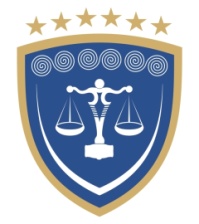 REPUBLIKA E KOSOVËSREPUBLIKA KOSOVA – REPUBLIC OF KOSOVOKËSHILLI GJYQËSOR I KOSOVËSSUDSKI SAVET KOSOVA - KOSOVO JUDICIAL COUNCIL